DCC User Interface Specification (DUIS) – Release NoteVersion 4.0:  Release Note09 April 2020ContentRelease NoteThis release note accompanies but does not form part of DCC User Interface Specification V4.0 (DUIS).  It lists all changes made to DUIS v4.0 required for November 2020 DCC release. Summary of main changes to DUIS V4.0The sections of DUIS V4.0 listed in the table below incorporate the principal changes made based on DUIS V3.1.The same colour scheme is used in the DUIS documentation to show BEIS directive change: BEIS directive – SMETS1- CR1290 - Re-scaling of Gas Flow rate in SRV to match SMETS2BEIS directive – SMETS2 - CRP612Summary of changes as result of BEIS directiveThe sections of DUIS V4.0 listed in the table below incorporate the principal changes made.The same colour scheme is used in the DUIS documentation and the schema to show BEIS directive change: BEIS directive – SMETS1- CR1290 - Re-scaling of Gas Flow rate in SRV to match SMETS2BEIS directive – SMETS2 - CRP612SEC ModifcationSECMP0062 - Northbound Application Traffic Management – Alert Storm Protection part 2Please note, there was an error in the legal text published in the SECAS website related to table 4.Amend the Figure 1 illustrated diagram Section 1.4.11.2 ‘Countersigned SMETS1 Response and Alert Format’ as follows: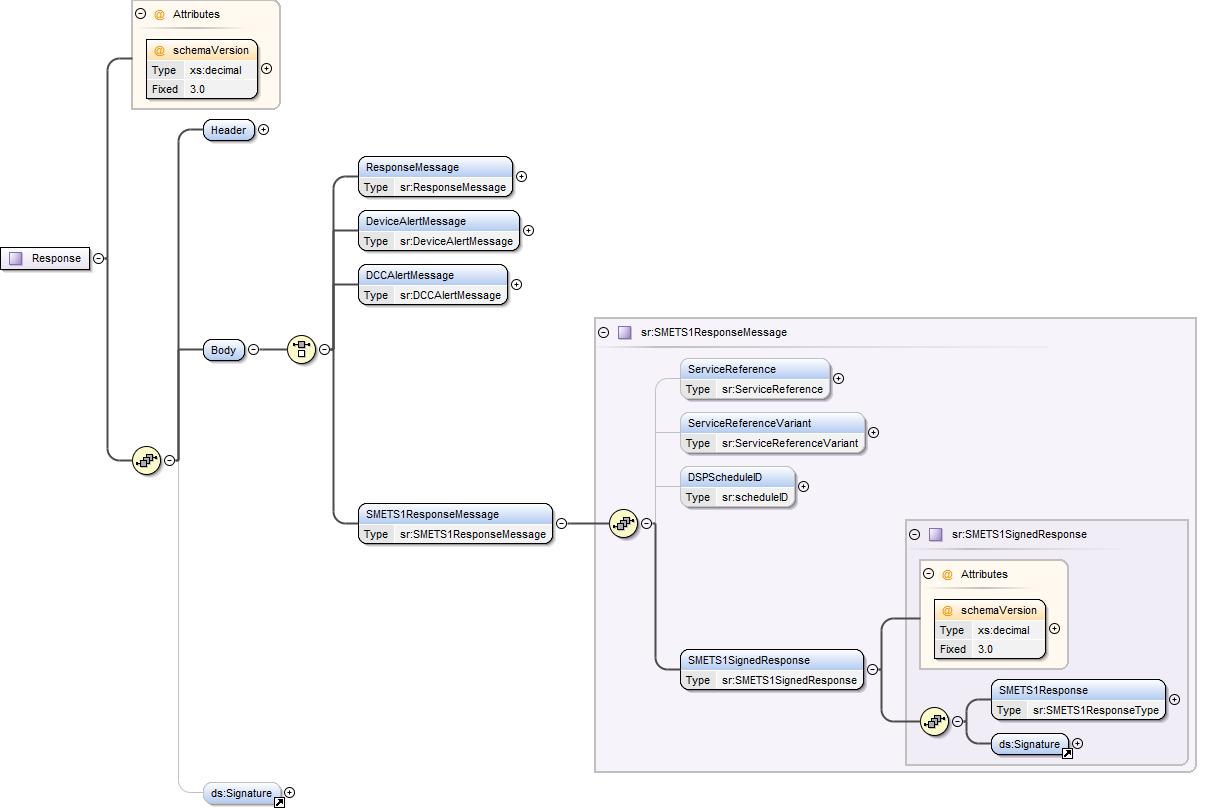 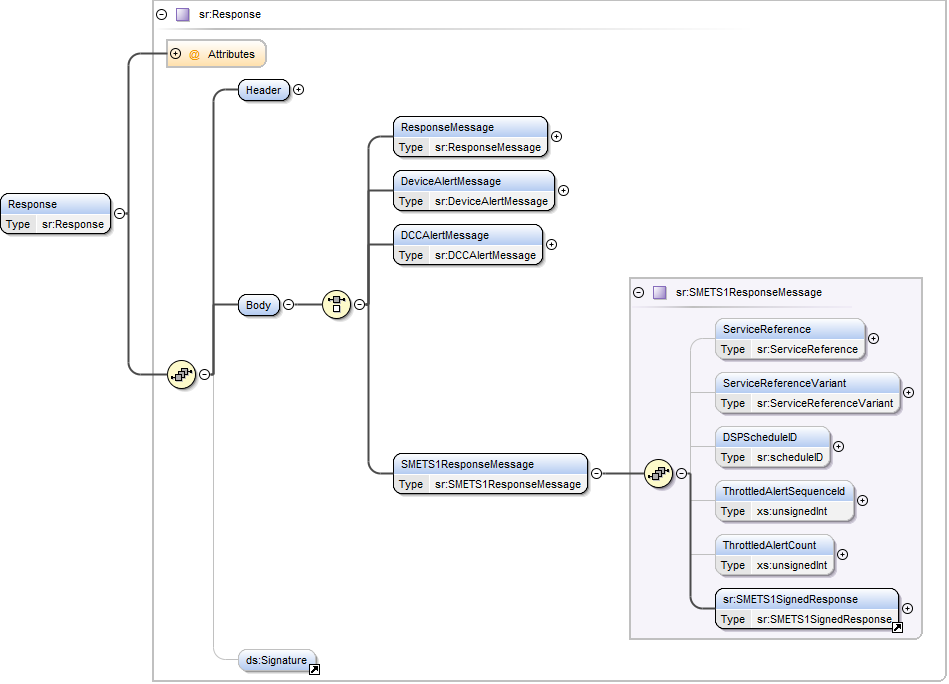 Amend Table 4 in Section 1.4.11.2 ‘SMETS1ResponseMessage Format’ as follows:Amend the Figure 15 illustrated diagram Section 3.6.2 ‘Device Alerts - DeviceAlertMessage Format’ as follows: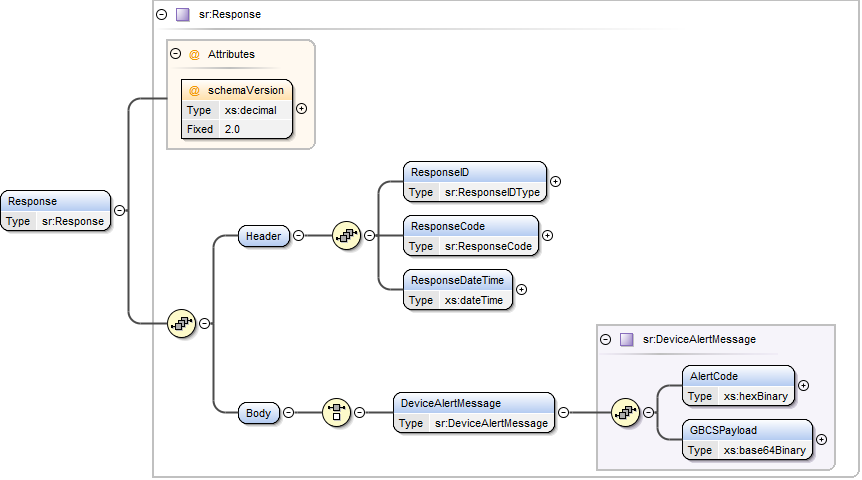 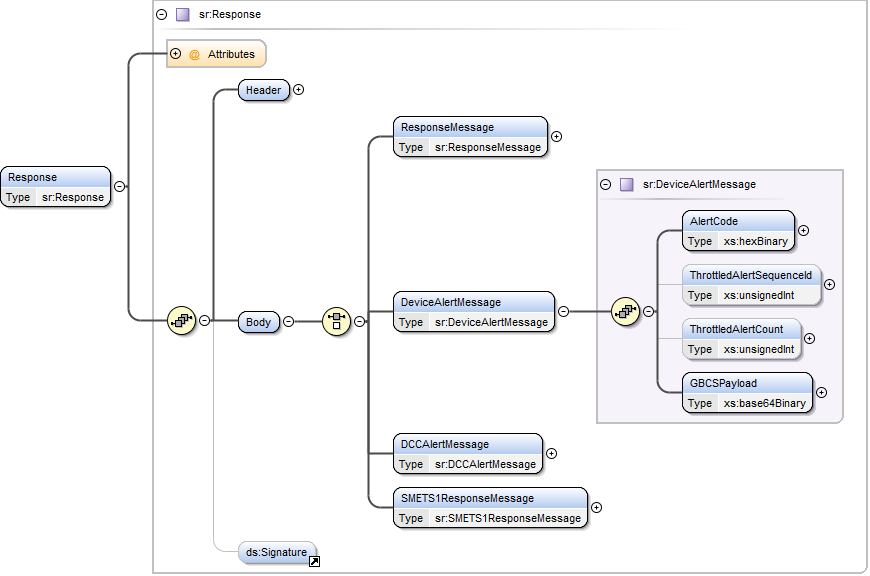 Amend Table 38 in Section 3.6.2.2 ‘Device Alerts Body Format’ as follows:Amend the Figure 16 illustrated diagram in Section 3.6.3 ‘Device Alerts - DCCAlertMessage Format’ to the following: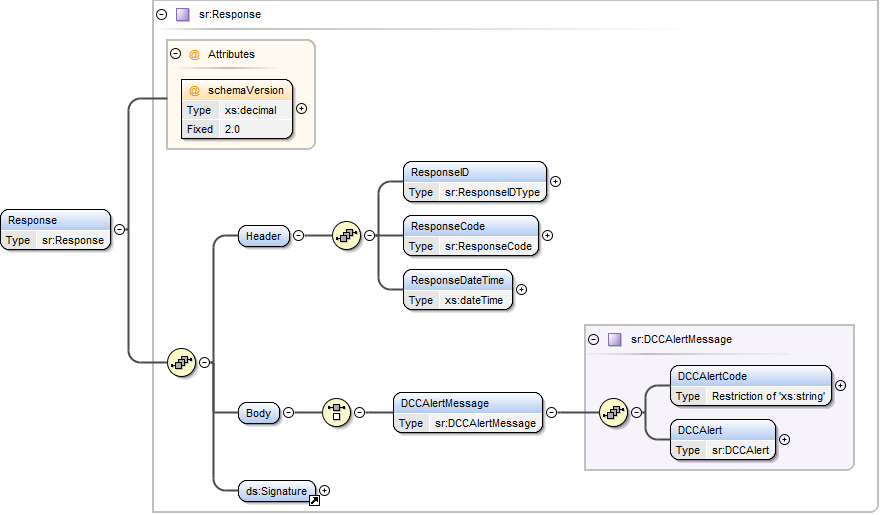 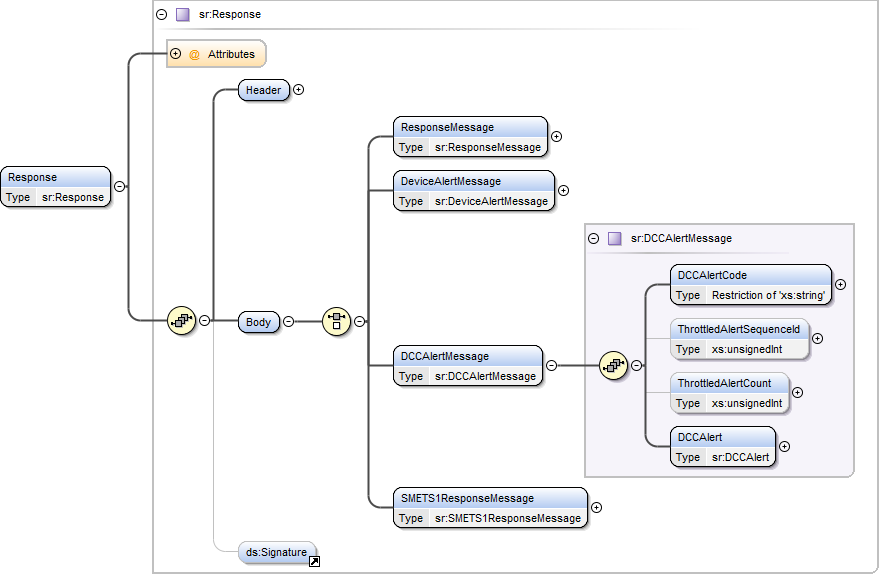 Amend Table 40 in Section 3.6.3.2 ‘DCC Alerts Body Format’ as follows:Amend Annex A – DUIS XML SCHEMA with the following code entries to incorporate the ThrottledAlertSequenceID and ThrottledAlertCount functions to correspond with Figures 15 and 16 above:<xs:complexType name="DeviceAlertMessage">        <xs:sequence>            <xs:element name="AlertCode" type="xs:hexBinary"> </xs:element>            <xs:element name="GBCSPayload" type="xs:base64Binary" minOccurs="1" maxOccurs="1"/>        </xs:sequence>    </xs:complexType>    <xs:complexType name="DCCAlertMessage">        <xs:sequence>            <xs:element name="DCCAlertCode">                <xs:simpleType>                    <xs:restriction base="xs:string">                        <xs:enumeration value="AD1"/>                        <xs:enumeration value="N1"/>                        <xs:enumeration value="N2"/>                        <xs:enumeration value="N3"/>                        <xs:enumeration value="N4"/>                        <xs:enumeration value="N5"/>                        <xs:enumeration value="N6"/>                        <xs:enumeration value="N7"/>                        <xs:enumeration value="N8"/>                        <xs:enumeration value="N9"/>                        <xs:enumeration value="N10"/>                        <xs:enumeration value="N11"/>                        <xs:enumeration value="N12"/>                        <xs:enumeration value="N13"/>                        <xs:enumeration value="N14"/>                        <xs:enumeration value="N15"/>                        <xs:enumeration value="N16"/>                        <xs:enumeration value="N17"/>                        <xs:enumeration value="N18"/>                        <xs:enumeration value="N19"/>                        <xs:enumeration value="N20"/>                        <xs:enumeration value="N21"/>                        <xs:enumeration value="N22"/>                        <xs:enumeration value="N23"/>                        <xs:enumeration value="N24"/>                        <xs:enumeration value="N25"/>                        <xs:enumeration value="N26"/>                        <xs:enumeration value="N27"/>                        <xs:enumeration value="N28"/>                        <xs:enumeration value="N29"/>                        <xs:enumeration value="N30"/>                        <xs:enumeration value="N31"/>                        <xs:enumeration value="N33"/>                        <xs:enumeration value="N34"/>                        <xs:enumeration value="N35"/>                        <xs:enumeration value="N36"/>                        <xs:enumeration value="N37"/>                        <xs:enumeration value="N38"/>                        <xs:enumeration value="N39"/>                        <xs:enumeration value="N40"/>                        <xs:enumeration value="N41"/>                        <xs:enumeration value="N42"/>                        <xs:enumeration value="N43"/>                        <xs:enumeration value="N44"/>                        <xs:enumeration value="N45"/>                        <xs:enumeration value="N46"/>                        <xs:enumeration value="N47"/>                        <xs:enumeration value="N48"/>                        <xs:enumeration value="N49"/>                        <xs:enumeration value="N50"/>                        <xs:enumeration value="N51"/>                        <xs:enumeration value="N52"/>                        <xs:enumeration value="N53"/>                        <xs:enumeration value="N54"/>                        <xs:enumeration value="N55"/>                        <xs:enumeration value="N56"/>                        <xs:enumeration value="N57"/>                        <xs:enumeration value="N58"/>                        <xs:enumeration value="N999"/>                    </xs:restriction>                </xs:simpleType>            </xs:element>            <xs:element name="DCCAlert" type="sr:DCCAlert"/>        </xs:sequence>    </xs:complexType>SECMP0067 Service Request Traffic Management (proposal is not YET approved)Section 2.7 HTTP Response Codes, New HTTP response Code 429 addedSection 2.10 Error Handling, Table 8: General error handling updated to add New error scenario for “Too Many Service Requests”No Schema change is requiredSECMP0081 Alignment of DUIS and CHISM to reflect current DCC ProcessingChanges to Service Request 1.1.1 - Unit error correction for SMETS2 onlyFor SMETS2, section 3.8.1.2, table 59 GasThresholdMatrix (sr:GasThresholdMatrix),  the units of the data item BlockThreshold corrected. For SMETS1, section 1.4.7.1 Update Tariff (Primary Element) SRV 1.1.1, updated to maintain the units of the data item BlockThreshold as kWh.This clause is a supplement to clause Error! Reference source not found..The requirements of clause 1.4.7.2 shall additionally apply.Note to Service User: Different unit are used between SMETS1 and SMETS2, this means Service Users back end system must have different process to build the service request.Changes to Service Request 6.24.2Adding a new section for Additional DCC System Processing for Device Certificate tracking.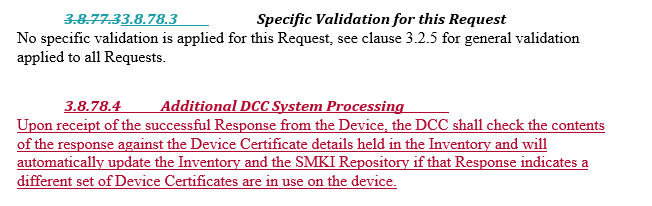 Changes to Service Request 8.13Table in section 3.8.117.2 Specific Data Items for this Request updated to include addition 2 Service Requests.Changes to Service Request 8.14.2Table in the section 3.8.118.3 updated as belowAdding a new section for Additional DCC System Processing for CHF device status is ‘Pending’ state.SECMP093 Implementing IRP511 and CRP535 to support GBCS v3.2 devices (proposal is not YET approved)Changes to Service Request 8.9Section 3.8.113.1 Service DescriptionSection 3.8.113.2 Specific Data Items for this RequestReadDeviceLog DefinitionTable 1 : ReadDeviceLog (sr:ReadDeviceLog) data itemsUpdate Section 3.8.113.3 Specific Validation for this RequestSee clause 3.2.5 for general validation applied to all Requests and clause 3.10.2 for Execution Date Time validation.SMETS1 – BEIS directive - changesCR1290 - Re-scaling of Gas Flow rate in SRV to match SMETS2 Section 1.4.6 Additional or Alternative Validation Conditions for SMETS1 Service Requests, table 2 updated for E060701Section 1.4.7.10 Update Device Configuration SRV 6.7 updatedDefect FixCR1277: SMETS 1 SEV 2 DESIGN FIX on DUIS: Install Code Length, 2nd part to put back the validation for SMETS2For the first part of the defect fixBriefed at May, June and July 2019 Design Release Forum (DRF), A small consequential change made to DUIS v3.1 to address a design fix made to DUIS V3.0 which allow the shorter install code for both SMETS1 and SMETS2 via schema change.Second part of the defect fix Briefed at Feb and March 2020 DRF, A small consequential change included in DUIS v4.0 A new validation check is introduced to verify that the length of install code is 16 octets for the SMETS2 Devices. If the check fails, the Service Request will be rejected using the error code E081111.DUIS inconsistency for GCS01aBriefed at March 2020 DRF, During the DUIS review, an inconsistency is discovered for SR1.1.1 for GCS01a between the Schema and the documentDUIS document:in Table 59: GasThresholdMatrix, that the type of BlockThreshold (sr:GasThresholdType) is xs:unsignedLong. The maximum value for this type (xs:unsignedLong) is 18,446,744,073,709,551,615.DUGIDS document: align with DUISDUIS schema:for this same type (sr:GasThresholdType), a MA Inclusive value of 281,474,976,710,656.GBCS:According to GBCS, the maximum value for Gas Thresholds is an 	Unsigned 48-bit Integer (0xFFFFFFFFFFFF = 281,474,976,710,655).Fixed the schema and DUIS to align with GBCSTable 2 : GasThresholdMatrix (sr:GasThresholdMatrix) data itemsBEIS directive – SMETS2 – Auxiliary Proportional ControlNew ESME variants A SMETS2+ ESME complies with SMETS2 section 5 or section 9. In other word, an SAPC is a variant of ESME.Table 41 updated for N43For SR6.13 Read Event Or Security Log, Table 177 updated for LogToRead data itemFor SR8.2 read inventory, Table 227, data Item “ESMEVariant” updated to including F and G For SR8.2 read inventory, Table 229 updated to including F and G For SR8.4 Update inventory, Table 232, data Item “ESMEVariant” updated to including F and G For SR12.2 Device Pre-notification, Table 261, data Item “ESMEVariant” updated to including F and G For N16 alert, Table 3 : MeterIdentity (sr:MeterIdentity) data items “ESMEVariant” updated to including F and G For N58 alert, Table 297a ALCSHCALCSConfigurationchange updated to including 2 additional optional data Item “ESMEVariant” and “DeviceGBCSVersion”New Service RequestTable 18 updated to add 5 new Service RequestNew Section 3.8.66 , SR6.14.3 Update Device Configuration (Auxiliary Controller Scheduler)added New Section 3.8.99 , SR7.13 Set Auxiliary Controller State added New Section 3.8.100 , SR7.14 Read Auxiliary Controller Configuration Data added New Section 3.8.101 , SR7.15 Read Auxiliary Controller Operational Data added New Section 3.8.102 , SR7.16 Limit APC Level added Updated Service RequestSection 3.8.64, SR6.14.1 Update Device Configuration (Auxiliary Load Control Description) , SwitchDescription length change from 127 to 22Section 3.8.67, SR6.15.1 UpdateSecurityCredentials(KRP) , supporting new GBCS use caseService Request updated due to deprecated Use Case in GBCS4.0Section 3.8.65, SR6.14.2 UpdateDeviceConfiguration(AuxiliaryLoadControlScheduler) CS02g for update the certificate in the LoadController trust anchor cell Section 3.8.77, SR6.24.1 RetrieveDeviceSecurityCredentials(KRP) CS02a targeting ESME Section 3.8.91, SR7.5 ActivateAuxiliaryLoad  ECS47Section 3.8.92, SR7.6 DeactivateAuxiliaryLoad  ECS47Section 3.8.93, SR7.7 ReadAuxiliaryLoadSwitchData, ECS61aSection 3.8.94, SR7.8 ResetAuxiliaryLoad, ECS47Table 41 updated for N58Managing the new Load Controller trust anchor cells Section 3.8.67 for SR 6.15.1 UpdateSecurityCredentials(KRP),supporting new use case CS02g for update the certificate in the LoadController trust anchor cell Table 184 , description of the data item “RemotePartyRole” updated to including new role of  “LoadController” Table 184 , description of the data item “RemotePartyFloorSeqNumber” updated so that “LoadController” will has same behaviour as supplier (unlike NetworkOperator)Table 185 , description of the data item “SupplierOrNetworkOperatorCertificates” updated so support  “Load Controller” Error validation and code “E061509” addedSection 3.8.77, for SR6.24.1 Retrieve Device Security Credentials (KRP)Service Description updated for supporting new use case CS02f targeting ESMETable 207, description of the data item “RemotePartyRole” updated to including new role of  “LoadController” Error validation and code “E062402” and “E062403” addedChanges (Documentation-only) due to GBCS use case names changesFollowing Service Requests had documentation only change. This applies where there is no change to the GBCS command or message code, but the GBCS use case names have changed Section 3.8.14, SR3.3 Clear Event Log; Section 3.8.63, SR6.13 ReadEventOrSecurityLogSection 3.8.95, SR 7.9 Add Auxiliary Load To Boost Button Section 3.8.96, SR 7.10 Remove Auxiliary Load From Boost Button Table 262, DCCAlert (sr:DCCAlert) data itemsGBCS Cross reference and compability, Moving to GBCS4All previous mentioned “GBCS v3.2”, needs now state “GBCS v3.2 or later”, this change applies toSection 3.8.59, SR6.7 UpdateDeviceConfiguration(GasFlow)Section 3.8.63, SR6.13 ReadEventOrSecurityLogSection 3.8.113, SR8.9 ReadDeviceLogNew functions introduced in GBCS 4.0, e.g. change the wording to either “ GBCS version earlier than v4.0” or “GBCS v4.0 or later”Section 3.8.65, SR6.14.2 UpdateDeviceConfiguration(AuxiliaryLoadControlScheduler)Section 3.8.7 updated for SR 6.15.1 UpdateSecurityCredentials(KRP),Section 6.24.1 updated for SR6.24.1 RetrieveDeviceSecurityCredentials(KRP)Section 3.8.91 updated for SR7.5 ActivateAuxiliaryLoad, deprecated in GBCS v4.0Section 3.8.92 updated for SR7.6 DeactivateAuxiliaryLoad, deprecated in GBCS v4.0Section 3.8.93 updated for SR7.7 ReadAuxiliaryLoadSwitchData, deprecated in GBCS v4.0Section 3.8.94 updated for SR7.8 ResetAuxiliaryLoad, deprecated in GBCS v4.0Clarification and error highlighted during the review of DUIS4.0 change related to CRP612Adding missing/new terms into section 1.3 Defined TermsALCSAPCAuxiliary Controller Event LogCHF Device Log CHF Historic Device LogElectricity Smart MeterESMELoad ControllerNetwork OperatorSAPCEnsure Table 105 and Table 102 are consistent for DaysOfWeekApplicabilityTable 102Table 105Table 41 updated for N18/N19/N20/N21 to clarify DCC system behaviourClarify the AD1 Power Outage Event SCHEMA changes Embedded HTML shows all the schema change since version 3.1.All BEIS directive changes are marked up in yellow.Known future documentation changes CR1045 - extending the existing firmware update process to SMETS1 PPMID devices (BEIS directive)SRV11.1 Update FirmwareW110101 validation: allow SMETS1 PPMID and continuing to reject SMETS2 PPMIDs; N57 to the gas supplier for dual fuel SMETS1 Installations.Table 2 updated: Section 1.4.7.13 updated SRV 11.1 shall be supported for SMETS1 CHs as well as SMETS1 Smart Meters.Following the receipt by DCC of a successfully authenticated Update Firmware Service Request to distribute firmware to a SMETS1 CH , if there is a GSME associated with the SMETS1 CHF in the Smart Metering Inventory then the DCC shall issue DCC Alert with code N57 to inform the Gas Supplier of the Service Request.Section 3.6.3.4 Table 41, N57 updatedSRV 11.2 Read FirmwareE11 validation: allow SMETS1 PPMID and continuing to reject SMETS2 PPMIDs; Behaviour regarding DCC Alerts and updating of firmware version information in the inventory will follow the pattern used for ESME:The inventory will be updated if a CPL-compliant firmware version is returned in the response that is different to the inventory entry;New Section 1.4.7.16 added for SRV11.2Table 41 updated for N49,N50,N51SRV11.3 Activate FirmwareE11 validation: allow SMETS1 PPMID and continuing to reject SMETS2 PPMIDs;Extend behaviour regarding suspended firmware versions and DCC Alerts N29, N50 and N51 to SMETS1 PPMIDs, as indicated in DUIS for SMETS2 devices;If the firmware has been successfully updated then DCC Alert N57 will be sent in the same circumstances as for SRV 11.1.Section 1.4.7.14 updated SRV 11.3 shall be supported for SMETS1 CHFs as well as SMETS1 Smart Meters.Where the DCC produces a SMETS1 Response indicating successful activation of SMETS1 CH firmware, if there is a GSME associated with the SMETS1 CHF comprising that SMETS1 CHF in the Smart Metering Inventory then the DCC shall issue a DCC Alert with code N57 to inform the Responsible Gas Supplier of the activation.Table 41 updated for N57 updatedInconsistent Units between DUIS/MMC/GBCS and DCC systemBriefed at Feb 2020 DRF, and will progress the change via SECMODSMETS 1 CR1291, enable customer to perform DSP scheduled read for SR4.4.3Appendix - Scope of the changes Following items are included in the Spec Uplift for Nov 2020For customer information only, following items in the Nov 2020 SEC release scope, does not require any Spec Uplift For customer information only, following items were previously communicated are NOT included in the Spec Uplift for Nov 2020, however are included in the future change section of the release noteSECTIONSection HeadingSpecific Change Point1. Introduction1. Introduction1. Introduction1.1 Document PurposeNo changes made1.2 Document StructureNo changes made1.3 Defined TermsNew terms added forBEIS directive – SMETS2 - CRP6121.4 Variation of requirements in relation to SMETS1 DevicesChanges for SECMP0062SECMP0081BEIS directive – SMETS1- CR1290 - Re-scaling of Gas Flow rate in SRV to match SMETS22. The Interface2. The Interface2. The Interface2.1 Connection MechanismsNo changes made2.2 Establishment of Logical ConnectionNo changes made2.3 TimeNo changes made2.4 Web Services No changes made2.5 Service Request ProcessingNo changes made2.6 Messaging FeaturesNo changes made2.7 HTTP Response CodesChanges for SECMP00672.8 Response CodesNo changes made2.9 DCC AlertsNo changes made2.10 Error HandlingChanges for SECMP00673. Messages sent over the Interface3. Messages sent over the Interface3. Messages sent over the Interface3.1 Service Request MatrixNew Service Request added forBEIS directive – SMETS2 - CRP6123.2 Access ControlNo changes made3.3 Key Cryptographic OperationsNo changes made3.4 RequestsNo changes made3.5 ResponsesNo changes made3.6 Device Alerts and DCC AlertsChanges for SECMP0062BEIS directive – SMETS2 - CRP612Other minor update to clarify DCC system behaviour3.7 Target Response TimesNo changes made3.8 Service Request DefinitionsSECMP0081SR1.1.1SR6.24.2SR8.13SR8.14.2SECMP0093SR8.9BEIS directive – SMETS2 - CRP612SR2.1SR3.3SR6.7SR6.13SR6.14.1SR6.14.2SR6.14.3SR6.15.1SR6.24.1SR7.5SR7.6SR7.7SR7.8SR7.9SR7.10SR7.13SR7.14SR7.15SR7.16SR8.2SR8.4SR8.13SR12.2Defec fixCR1277 install code length3.9 DCC Alert MessagesBEIS directive – SMETS2 - CRP612N43N58N16 (SR:MeterIdentity)3.10 Data Types Shared Across Service RequestsNo changes madeAnnexAnnexAnnexAnnex A - DUIS XML SchemaUpdated DUIS XML SchemaPLEASE NOTE: Compatible MMC Schema MMC V4.0SECTIONSection HeadingSpecific Change Point1. Introduction1. Introduction1. Introduction1.1 Document PurposeNo changes made1.2 Document StructureNo changes made1.3 Defined TermsNew terms added forBEIS directive – SMETS2 - CRP6121.4 Variation of requirements in relation to SMETS1 DevicesChanges for BEIS directive – SMETS1- CR1290 - Re-scaling of Gas Flow rate in SRV to match SMETS22. The Interface2. The Interface2. The Interface2.1 Connection MechanismsNo changes made2.2 Establishment of Logical ConnectionNo changes made2.3 TimeNo changes made2.4 Web Services No changes made2.5 Service Request ProcessingNo changes made2.6 Messaging FeaturesNo changes made2.7 HTTP Response CodesNo changes made under BEIS directive2.8 Response CodesNo changes made2.9 DCC AlertsNo changes made2.10 Error HandlingNo changes made under BEIS directive3. Messages sent over the Interface3. Messages sent over the Interface3. Messages sent over the Interface3.1 Service Request MatrixNew Service Request added forBEIS directive – SMETS2 - CRP6123.2 Access ControlNo changes made3.3 Key Cryptographic OperationsNo changes made3.4 RequestsNo changes made3.5 ResponsesNo changes made3.6 Device Alerts and DCC AlertsChanges for BEIS directive – SMETS2 - CRP612Other minor update to clarify DCC system behaviour3.7 Target Response TimesNo changes made3.8 Service Request DefinitionsBEIS directive – SMETS2 - CRP612SR2.1SR3.3SR6.7SR6.13SR6.14.1SR6.14.2SR6.14.3SR6.15.1SR6.24.1SR7.5SR7.6SR7.7SR7.8SR7.9SR7.10SR7.13SR7.14SR7.15SR7.16SR8.2SR8.4SR12.23.9 DCC Alert MessagesBEIS directive – SMETS2 - CRP612N43N58N16 (SR:MeterIdentity)3.10 Data Types Shared Across Service RequestsNo changes madeAnnexAnnexAnnexAnnex A - DUIS XML SchemaUpdated DUIS XML SchemaPLEASE NOTE: Compatible MMC Schema MMC V4.0Data Item DescriptionTypeMandatoryValid ValuesServiceReferenceIdentifier that signals the particular Service Reference to DCC (and is driven from the User’s selection of Request)sr:ServiceReference(See Error! Reference source not found.)YesAs per the RequestServiceReferenceVariantIdentifier that signals the particular Service Reference Variant to DCC (and is driven from the User’s selection of Request)sr:ServiceReferenceVariant(See Error! Reference source not found.)YesAs per the RequestDSPScheduleIDSchedule ID generated by the DCC Systems Valid Set: >= 0 and <= 1000000000000sr:scheduleID(Restriction of xs:nonNegativeInteger)Present for DCC Scheduled requests See descriptionSMETS1SignedResponseMessage created and signed by the S1SP. It contains a SMETS1 Response or a SMETS1 Alertsr:SMETS1SignedResponse(see clause Error! Reference source not found.)YesSee descriptionData Item DescriptionTypeMandatoryValid ValuesAlertCodeCode indicating the alert or reason for the alert to be generated GBCS includes ‘0x’ at the start of such codes. This definition uses a   hexBinary representation for valid values.xs:hexBinaryYesSee GB Companion Specification for base list and apply hexBinary representation of these GBCS defined valuesGBCS PayloadSee GB Companion Specification for Details of the format of the GBCS Alertxs:base64BinaryYesSee GB Companion Specification for message construction.Data Item DescriptionTypeMandatoryValid ValuesDCCAlertCodeCode indicating the alert or reason for the Alert to be generated by DCCRestriction of xs:string (Enumeration)YesSee clause 3.6.3.4DCCAlertThis is body specific content dependent on the DCCAlertCode being sent. See clause Error! Reference source not found. for body specific format.sr:DCCAlertSee clause 3.9YesSee clause 3.9Data ItemDescription / Allowable valuesTypeMandatoryDefaultUnitsBlockThresholdThreshold between one block and the next. Up to 3 can be defined to match the corresponding prices.sr:GasThresholdTypeminOccurs = 1maxOccurs = 3(xs:unsignedLong)YesNoneWhindex (Attribute of BlockThreshold)Provides an ordering for the BlockThreshold elements.  Unique and consecutive numbers starting at 1.sr:range_1_3(xs:positiveInteger from 1 to 3)YesNoneN/AService Request Responses3.2 - Restrict Access For Change Of Tenancy6.8 - Update Device Configuration (Billing Calendar)6.14.1 - Update Device Configuration (Auxiliary Load Control Description)6.14.2 - Update Device Configuration (Auxiliary Load Control Scheduler)6.15.2 - Update Security Credentials (Device)6.23 - Update Security Credentials (CoS)8.7.1 - Join Service (Critical)8.7.2 - Join Service (Non-Critical)8.8.1 - Unjoin Service (Critical)8.8.2 - Unjoin Service (Non-Critical)8.11 – Update HAN Device Log8.12.1 - Restore HAN Device Log8.12.2 - Restore Gas Proxy Function Device Log11.2 – Read Firmware Version11.3 - Activate FirmwareResponse CodeResponse Code DescriptionE081401The Device Type of the Device being notified is not CHFE081402The install date & time supplied is a future dateW081401The CHF Device status is not ‘InstalledNotCommissioned’, which is the only valid status compatible with this Service Request.Service Request Name ReadDeviceLogReadDeviceLogService Reference8.98.9Service Reference Variant8.98.9Eligible UsersImport Supplier (IS)Gas Supplier (GS)Other User (OU)Import Supplier (IS)Gas Supplier (GS)Other User (OU)Security ClassificationNon CriticalNon CriticalBusinessTargetID Device Type applicable to this requestElectricity Smart Meter (ESME)Gas Smart Meter (GSME)Gas Proxy Function (GPF)Communications Hub Function (CHF)HAN Connected Auxiliary Load Control Switch (HCALCS)PrePayment Interface Device (PPMID)Electricity Smart Meter (ESME)Gas Smart Meter (GSME)Gas Proxy Function (GPF)Communications Hub Function (CHF)HAN Connected Auxiliary Load Control Switch (HCALCS)PrePayment Interface Device (PPMID)Can be future dated?DSPDSPOn Demand?YesYesCapable of being DCC Scheduled?NoNoCommand Variants applicable to this Request (Only one populated)1 – Send (Non-Critical)
2 – Return for local delivery (Non-Critical)
3 – Send and Return for local delivery (Non-Critical)1 – Send (Non-Critical)
2 – Return for local delivery (Non-Critical)
3 – Send and Return for local delivery (Non-Critical)Common Header Data ItemsSee clause Error! Reference source not found.See clause Error! Reference source not found.Data Items Specific to this Service RequestSee Specific Data Items BelowSee Specific Data Items BelowPossible responses from this Service RequestThese are the possible responses applicable to this Service Request. Please see clause Error! Reference source not found. for more details on processing patternsAlso see Response Section below for details specific to this requestThese are the possible responses applicable to this Service Request. Please see clause Error! Reference source not found. for more details on processing patternsAlso see Response Section below for details specific to this requestResponse Codes possible from this Service RequestSee clause Error! Reference source not found. for Common Response CodesSee clause Error! Reference source not found. for Common Response CodesGBCS Cross ReferenceCommunications Hub Function All Other DevicesGBCS v1.0 MessageCode0x00040x0013GBCS v1.0 Use CaseCCS05/CCS04CS07 GBCS v2.0 MessageCode0x010F0x0013GBCS v2.0 Use CaseCCS06CS07 GBCS Commands - Versioning Details GBCS Commands - Versioning Details GBCS Commands - Versioning Details GBCS Commands - Versioning Details GBCS Commands - Versioning Details DCC System creates the following GBCS Commands or Response Codes based on the following combinations,DCC System creates the following GBCS Commands or Response Codes based on the following combinations,DCC System creates the following GBCS Commands or Response Codes based on the following combinations,DCC System creates the following GBCS Commands or Response Codes based on the following combinations,DCC System creates the following GBCS Commands or Response Codes based on the following combinations,Device TypeCHFCHFCHFCHFGBCS version that pertains to the Device Model recorded in the SMI for the Business Target Device ID specified in the Service RequestGBCS v1.0GBCS v2.0GBCS v2.0DEFAULT - No specific XML criteriaCCS05/CCS04CCS06CCS06Device TypeESMEESMEESMEESMEGBCS version that pertains to the Device Model recorded in the SMI for the Business Target Device ID specified in the Service RequestGBCS v1.0GBCS v1.0GBCS v2.0 GBCS v2.0 DEFAULT - No specific XML criteriaCS07CS07CS07CS07Device TypeGSMEGSMEGSMEGSMEGBCS version that pertains to the Device Model recorded in the SMI for the Business Target Device ID specified in the Service RequestGBCS v1.0GBCS v1.0GBCS v2.0 GBCS v2.0 DEFAULT - No specific XML criteriaCS07CS07CS07CS07Device TypeGPFGPFGPFGPFGBCS version that pertains to the Device Model recorded in the SMI for the Business Target Device ID specified in the Service RequestGBCS v1.0GBCS v1.0GBCS v2.0 GBCS v2.0 DEFAULT - No specific XML criteriaCS07CS07CS07CS07Device TypeHCALCSHCALCSHCALCSHCALCSGBCS version that pertains to the Device Model recorded in the SMI for the Business Target Device ID specified in the Service RequestGBCS v1.0GBCS v1.0GBCS v2.0 GBCS v2.0 DEFAULT - No specific XML criteriaCS07CS07CS07CS07Device TypePPMIDPPMIDPPMIDPPMIDGBCS version that pertains to the Device Model recorded in the SMI for the Business Target Device ID specified in the Service RequestGBCS v1.0GBCS v1.0GBCS v2.0 GBCS v2.0 DEFAULT - No specific XML criteriaCS07CS07CS07CS07Data ItemDescription / ValuesTypeMandatoryDefaultUnitsExecutionDateTimeA User shall only add this Data Item to the Service Request where they require the Service Request to be executed at a future date and time.The UTC date and time the User requires the command to be executed on the Device Date-time in the future that is either <= current date + 30 days or the date = ‘3000-12-31T00:00:00Z’xs:dateTimeNoNoneUTC Date-Time6.7E060701Amended condition for SMETS1 Devicesf the target Device is a SMETS1 GSME according to the Smart Metering Inventory, the XML element named UncontrolledGasFlowRateDecimal Data ItemDescription / Allowable valuesTypeMandatoryDefaultUnitsBlockThresholdThreshold between one block and the next. Up to 3 can be defined to match the corresponding prices.sr:GasThresholdTypeminOccurs = 1maxOccurs = 3(xs:unsignedLong)YesNoneWhIndex (Attribute of BlockThreshold)Provides an ordering for the BlockThreshold elements.  Unique and consecutive numbers starting at 1.sr:range_1_3(xs:positiveInteger from 1 to 3)YesNoneN/AN58ALCS/HCALCS configuration changeALCS/HCALCS configuration changed on ESMEUpon successful completion of Service Request 6.14.2 Update Device Configuration (Auxilliary Load Control Scheduler)ORUpon successful completion of Service Request 6.14.1 Update Device Configuration (Auxilliary Load Control Descriptions)ORFuture Dated Execution Of Instruction Alert  (DLMS COSEM) Alert (Alert Code 0x8F66 and Message Code 0x00CC) corresponding to  AuxiliaryLoadControlSwitchesCalendar received by the DCC Data SystemsEDSMETS2+DaysOfWeekApplicabilityThe days of the week to which the schedule applies defined as an array of up to 7 DayOfWeekIDs sr:DaysOfWeekApplicability See Error! Reference source not found.YesMinimum of 0 and maximum of 7 Days Of Week Applicability. If there are no Days, this XML element will be present, but empty, i.e. it will contain 0 DayOfWeekApplicability elementsNoneN/ADaysOfWeekApplicabilityArray of Day Of Week IDsThis indicates the days on which the schedule is active.Unique and chronologically ordered, may not be consecutive.sr:DaysOfWeekApplicability See Error! Reference source not found.Yessr:DayOfWeekApplicability(minOccurs = , maxOccurs = 7)NoneN/AN18Firmware Version / Hash mismatchFirmware Version / Hash mismatchFirmware Hash calculated by doesn’t match Firmware Version Update Firmware request senderAllN19Firmware Distribution Device ID identification failureFirmware Distribution Device ID identification failureunable to identify Communications Hub or Meter Device Id a Firmware Image is to be sent toUpdate Firmware request senderAllN20Firmware image provided is too largeFirmware image provided is too largeunable to process request, because the Firmware Image is too largeUpdate Firmware request senderAllN21Unknown Firmware VersionUnknown Firmware Versionunable to process request, because it doesn’t recognise the Firmware VersionUpdate Firmware request senderAll AD1Power Outage EventPower Outage Event received from CSPCommunications Service Provider (CSP) notification of loss of power as detected at the Communications Hub in the Consumer Premises for a time equal to or greater than three (3) minutesISED(User ID with User Role IS / ED for an Electricity Smart Meter associated with the Communications Hub Function reporting the Power Outage)GSGT(User ID with User Role GS / GT for a Gas Smart Meter associated to the Communications Hub Function reporting the Power Outage)SMETS2+11.1W110101Amended condition for SMETS1 DevicesInvalid conditions listed in this Update Firmware warning may relate to a SMETS1 CH as well as a Smart Meter. An additional condition for listing a SMETS1 CH in the InvalidDeviceIDList is where the DCC User submitting the Update Firmware Service Request is not the Lead Supplier for the SMETS1 CH.N57SMETS1 CH Firmware notificationSee clauses 0 and Error! Reference source not found..See clauses 0 and Error! Reference source not found..Gas Supplier associated with the SMETS1 CHF SMETS1N49Firmware Version Updated in the  Smart Metering InventoryDevice’s Firmware Version updated in the Smart Metering InventoryUpon successful completion of Service Request 11.2 Read Firmware Version where the target Device is ESME, GSME , CHF and the Firmware Version returned by the Device is different from that in the SMI and it matches an entry on the CPL with a status of “Current”ISGS(Only sent if the IS / GS did not submit the Service Request)AllN50Firmware Version no longer valid on the CPLDevice’s Firmware Version updated in the Smart Metering Inventory, but Device Status not set to ‘Suspended’Upon successful completion of Service Request 11.2 Read Firmware Version where the target Device is ESME, GSME, CHF and the Firmware Version returned by the Device is different from that in the SMI and it matches an entry on the CPL with a status of “Removed”ORUpon successful completion of Service Request 11.3 Activate Firmware where the Firmware Version returned by the Device is different from that in the SMI and it matches an entry on the CPL with a status of “Removed”OR Future Dated Firmware Activation Alert (Alert Code 0x8F66 and Message Code 0x00CA) received by the DCC Systems where the Firmware Version returned by the Device is different from that in the SMI and it matches an entry on the CPL with a status of “Removed”ISGSAllN51Invalid Firmware VersionDevice’s Firmware Version is unknown (not in the CPL) Device’s Firmware Version not updated in the Smart Metering InventoryUpon successful completion of Service Request 11.2 Read Firmware Version where the target Device is ESME, GSME, CHF and the Firmware Version returned by the Device is different from that in the SMI and it doesn’t match an entry on the CPL ORUpon successful completion of Service Request 11.3 Activate Firmware where the Firmware Version returned by the Device is different from that in the SMI and it doesn’t match an entry on the CPLOR Future Dated Firmware Activation Alert (Alert Code 0x8F66 and Message Code 0x00CA) received by the DCC Systems where the Firmware Version returned by the Device is different from that in the SMI and it doesn’t match an entry on the CPL ISGSAllN57SMETS1 CH Firmware notificationSee clauses 0 and Error! Reference source not found..See clauses 0 and Error! Reference source not found..Gas Supplier associated with the SMETS1 CHF SMETS1SourceItemDUIS DocDUIS SchemaMMC DocMMC SchemaOther SpecDCC System ImpactedSECMODSECMP0062 -Traffic Management - Alert Storm Protection Part 2YYNNNDSP SECMODSECMP0067 -Service Request Traffic ManagementY NNNNDSP SECMODSECMP0081 - ‘Alignment of DUIS and CHISM to reflect current DCC Processing YNNNY (S1SR)Document OnlySECMODSECMP0093 -Implementing IRP511 and CRP535 to support GBCS v3.2 devicesYYYYNDSP onlyP&CSECMODSECMP0098 -Incorporation of multiple Issue Resolution Proposals into the SEC - Batch 3NNNNY (GBCS4, SMETS5, CHTS)CHBEIS SMETS2CRP612 Auxiliary Proportional Controllers (CR1145)YYYYY (GBCS4, SMETS5, CHTS)DSP P&CBEIS SMETS1CR1045 extending the existing firmware update process to SMETS1 PPMID devicesYNNNY (S1SR)DSPS1SPDCODefect FixCR1277 Completion of CR1164 Change to Install Code Length in 8.11YYNNNDSPSMETS1 OtherCR1290 Re-scaling of Gas Flow rate in SRV to match SMETS2YNNNY (S1SR)DSPS1SPDCOSourceItemDUIS DocDUIS SchemaMMC DocMMC SchemaOther SpecDCC System ImpactedBEIS SMETS2XMLSigning Remote Party RoleNNNNNNSourceItemDUIS DocDUIS SchemaMMC DocMMC SchemaOther SpecDCC System ImpactedSMETS1 Other CR1291 The ability of SMETS1 devices to be DSP scheduled for SRV4.4.3YYNNY (S1SR)DSPS1SPDCODocument DefectInconsistent Units between DUIS/MMC/GBCS and DCC systemYNYNY (S1SR)DSPS1SPDCO